Направление: «Развитие физкультуры и спорта в школах»Проект: «Путь к здоровью»г.Бийск2017ПАСПОРТ ПРОЕКТНОЙ ИДЕИДиректор МБОУ «СОШ № 5»                        ____________ Л.М. Скиба(наименование должности руководителя организации)                          (подпись)                         (ФИО)«___» _____________ 2017г.            М.П. Заявке присвоен регистрационный номер: ________________________(заполняется грантодателем)ОПИСЬдокументов, представленных на конкурс социально значимых проектов Фонда социального содействия Александра ПрокопьеваВсе документы заяверяются печатью юридического лица.Руководитель организации__________________________  /________Л.М.Скиба_________/(подпись)                          (расшифровка подписи) М.П.ЗАЯВКАна участие в конкурсе социально значимых проектов на предоставление грантовФонда социального содействияАлександра Прокопьева1. Информация об организации1.1. Описание организацииДата внесения записи в Единый государственный реестр юридических лиц (ЕГРЮЛ) 07 июня 2016 годШкола № 5 – старейшее учебное заведение города Бийска, в 2012 году отметила свое 80-летие. На 1 сентября 2016 года в школе обучалось 709 учащихся, скомплектовано 28 классов. МБОУ «СОШ № 5» реализует программы начального общего, основного общего и среднего общего образования. Учащиеся 10 и 11 классов обучаются по программам социально-гуманитарного профиля. В настоящее время школа является победителем всероссийского конкурса «Лучшая школа России», межрегионального конкурса «100 престижных школ Сибири», краевого конкурса «Новая школа Алтая», включена в Национальный Реестр «Ведущие образовательные учреждения России».Основной целью школы является создание организационно-педагогических условий для формирования образовательной среды школы, обеспечивающей новое качество образования, благоприятной для развития нравственной, интеллектуальной и социальной зрелости обучающихся, достаточной для их дальнейшего самоопределения, самоидентификации и самоактуализации в рамках Наукограда. Задачей школы является раскрытие способностей каждого обучающегося, воспитание порядочного и патриотичного человека, личности, готовой к жизни в высокотехнологичном, конкурентном мире, личности, готовой к постоянному саморазвитию и самосовершенствованию, ведению научно-исследовательской деятельности, личной, готовой к принятию здорового образа жизниС 2015 года коллектив реализует Программу развития «Будущее Наукограда!», в рамках которой действует подпрограмма «Школа здоровья». Цель данной подпрограммы - формирование мотивационно-потребностной сферы личности к освоению ценностей здорового образа жизни. Приоритетными направлениями подпрограммы «Школа здоровья» по сохранению, укреплению и формированию здоровья стали: здоровьесберегающая инфраструктура; рациональная организация учебного процесса; просветительская и профилактическая работа; физкультурно-оздоровительная работа; мониторинг здоровья. Дети проводят в школе значительную часть дня, и сохранение, укрепление их физического, психического здоровья - дело не только семьи, но и педагогов. С целью организации деятельности по реализации подпрограммы «Школа здоровья» был создан Координационный совет по здоровьесбережению, объединивший всех участников образовательных отношений. Организация работы по здоровьесбережению не возможна без создания определенных условий, в том числе укрепления учебно-методической и материально-технической базы образовательного учреждения, отвечающей современным требованиям и санитарно-гигиеническим нормам. В МБОУ «СОШ № 5» имеется успешный опыт реализации данного направления развития инфраструктуры.Перспективы развития МБОУ «СОШ № 5»:Разработка и внедрение инновационных программ, обеспечивающих новое качество образования.Создание безбарьерной, адаптивной, доступной среды для учащихся с разным уровнем интеллектуального развития.Выявление и поддержка творческих и одаренных детей, активизация работы с ними по разным направлениям в соответствии с их личностными интересами, склонностями и характером образовательных потребностей.Обеспечение непрерывного образования педагогов и роста их профессиональной компетентности, формирования их лидерской позиции.Формирование мотивационно-потребностной сферы личности к освоению ценностей здорового образа жизни.Модернизация школьной инфраструктуры.1.2. Опыт успешной реализации грантов организации-заявителя1.3. Опыт успешной реализации грантов организации-исполнителя2. Описание проекта2.1. Обоснования необходимости проектаОдним из важнейших направлений социальной политики государства является политика в области обеспечения здоровья нации, о чём свидетельствует подписанное Президентом России Путиным В.В. Постановление «О повышении роли физической культуры и спорта в формировании здорового образа жизни населения».Здоровье человека - важный показатель его личного успеха. Именно в школьный период формируется здоровье человека на всю последующую жизнь. Дети проводят в школе значительную часть дня, и сохранение, укрепление их физического, психического здоровья - дело не только семьи, но и педагогов. Если у молодёжи появится потребность в занятиях спортом, будут решены и такие острые социальные проблемы, как наркомания, алкоголизм, детская безнадзорность.В 2016 году было проведено изучение показателей двигательной активности у учащихся в рамках реализации Программы развития при помощи анкетного опроса. Всего в опросе приняли участие 420 учеников и их родители. В заданных вопросах выяснялось соотношение двигательной активности в самостоятельных спонтанных формах бытовой подвижности (куда включалась ходьба и  трудовые действия) и формах целенаправленной двигательной деятельности у детей, организуемых в системе школьной физической культуры и практике семейного воспитания в соответствии с главными задачами физического воспитания.Установлено, что суммарный объем спонтанной бытовой подвижности в режиме учебной недели в среднем составляет около 12 часов в неделю. При этом,  объем двигательной активности в системе школьного физического воспитания, включающий уроки физической культуры, мероприятия в режиме учебного дня, внеклассные формы двигательной активности, а также общешкольные физкультурно-оздоровительные и спортивно-массовые мероприятия с учетом индивидуальных возможностей психосоматики и состояния здоровья учащихся, варьировался от 3 до 5 часов в неделю, или составил всего 3%. Неоправданно малым остается участие семьи в физическом воспитании детей: нормы времени в физкультурно-спортивных занятиях у таких школьников со своими родителями составляют всего 30 мин в неделю, что подчеркивает недооценивание родителями оздоровительных и развивающих свойств физической культуры и ЗОЖ. Проект «Путь к здоровью» направлен на формирование, сохранение и укрепление здоровья учащихся,  профилактику гиподинамии, мотивацию к занятию спортом.  Роль семьи в данном направлении работы – одна из ведущих. Совместное с родителями участие в спортивных мероприятиях, посещение спортивных площадок не только укрепляет отношения в семье, но и влияет на  дальнейшие занятия ребенка физической культурой, спортом, а также полезно самим родителям. Уличная тренажёрная площадка на школьном стадионе – это эффективное средство профилактики гиподинамии и формирования потребности  в ЗОЖ. Функциональные уличные тренажёры предназначаются для использования всей семьёй, таким образом, дети приобщаются к спорту  уже с ранних лет. Кроме этого физические занятия на свежем воздухе обеспечивают хороший иммунитет, стрессоустойчивость, улучшается тонус мышц, все клетки организма насыщаются кислородом. 2.2. Цель и задачи проектаЦель: создание условий для  формирования и развития у учащихся стремления к здоровому образу жизни;  приобщения семьи к активному участию в спортивной жизни,         Задачи: 1.Оборудовать спортивную площадку комплексом уличных тренажёров; 2. Повысить уровень физической культуры  учащихся, их родителей, жителей микрорайона через реализацию совместных разновозрастных спортивно-оздоровительных мероприятий;3. Повысить активность родителей в посещении спортивных мероприятий.4. Увеличение численности детей и молодежи систематически занимающихся физической культурой и спортом.2.3. Описание проекта: стратегия и механизм достижения поставленной целиПроект «Путь к здоровью» направлен на реализацию системы комплексных мероприятий по развитию физкультуры и спорта. Реализация системы комплексных мероприятий по развитию физкультуры и спорта становится возможным через организацию спортивно-массовых мероприятий на базе уличной тренажёрной площадки, поэтому данный проект носит сезонный характер. Тренажёрная площадка как инновационная модель способствует приобщению к спорту, сохранению и укреплению здоровья  учащихся, их семей. Создание инновационной предметно-развивающей среды на базе спортивной площадки дает возможность расширить перечень спортивных кружков и секций, курсов внеурочной деятельности, что позволит эффективнее организовать внеурочную занятость учащихся.Осуществлять реализацию поставленных задач будут учителя физической культуры, классные руководители. На базе МБОУ «СОШ № 5»  смогут совершенствовать свои физические качества, укрепить здоровье, полноценно, активно отдыхать все жители района -  взрослые:  пожилые, молодые, люди среднего возраста и дети: малыши, ученики, молодёжь и студенты.Формирование же отношения ребенка к здоровому образу жизни немыслимо без активного участия в этом процессе не только педагогов, но и непосредственного участия родителей. Только с изменением уклада семьи можно ожидать реальных результатов в изменении отношения школьников и их родителей к собственному здоровью.Организация работы по развитию физической культуры и спорта  не возможна без создания определенных условий, в том числе укрепления материально-технической базы образовательного учреждения, отвечающей современным требованиям и санитарно-гигиеническим нормам. В МБОУ «СОШ № 5» имеется спортивный зал, футбольное, баскетбольное, волейбольное поля.Новизна проекта состоит:в развитии системы работы по месту жительства через создание дворовых площадок на основе развития и поддержки их социального творчества и инициатив;концентрации деятельности, направленной на улучшение  отношений детей, родителей и общественности;С целью создания среды, способствующей развитию физической культуры и спорта в МБОУ «СОШ № 5» будет организована деятельность в трех направлениях:-информационное -досуговое -организация волонтерского движения1.Информационное направление:создание на базе БИЦ информационно – ресурсного центра по реализации социального проекта;издание буклетов, презентаций по результатам реализации проекта;организация сетевого взаимодействия; проведение совместных мероприятий.2.Досуговое направление:организация совместных  с родителями спортивных мероприятий.организация совместных конкурсов с учащимися других образовательных организаций.3.Организация волонтерского движения:создание волонтерской группы, осуществляющей комплекс консультативных мероприятий по проведению занятий на уличных тренажёрах;разработка плана работы волонтерской группы;проведение совместных мероприятий в соответствии с планом;организация информационно-просветительской деятельности. Проект предусматривает на всех этапах его реализации: разработку плана спортивных и культурных мероприятий на тренажерной площадке. систему мероприятий, направленную на:-профилактику и коррекцию здоровья (увеличение двигательной активности в различных формах  спортивно-массовых мероприятий).- проведение совместных с детьми и родителями мероприятий в вечернее время.- самостоятельные занятия и игры на готовых площадках.Ограничения и риски, возникающие в ходе реализации проекта2.4. География проектаВ реализации проекта «Путь к здоровью» будут задействованы:МБОУ «СОШ № 5» (педагоги, учащиеся, родители);МБОУ «СОШ № 40 имени В. Токарева»;МБОУ «СОШ № 34»;МБОУ «Кадетская школа»;жители микрорайона.3. Рабочий план реализации проекта3.1. Сведения об основных исполнителях проекта 3.1.Сведения об основных исполнителях проектаПедагоги:Бабакина Лилия Владимировна - руководитель проекта, имеет высшее педагогическое образование, является заместителем директора по УВР, стаж работы 15 лет. Осуществляет общее руководство  проекта, отвечает за подбор участников проекта, документацию.Лауман Ольга Рудиновна – бухгалтер, образование высшее педагогическое, является заведующей хозяйством. В данном проекте несет ответственность за реализацию средств, подготовку бюджета проекта.Роготов Артем Евгеньевич – учитель физической культуры, имеет среднеспециальное педагогическое образование, стаж работы 1 год, отвечает за организацию мероприятий  по физической подготовке.Симонова Татьяна Александровна – учитель физической культуры, имеет среднеспециальное педагогическое образование, стаж работы 1 год, отвечает за организацию мероприятий  по физической подготовке.Снегирева Татьяна Анатольевна, имеет высшее педагогическое образование, стаж работы в школе - 20 лет, отвечает за спортивно-образовательное направление и осуществляет связь с общественностью.Четверикова Татьяна  Владимировна –учитель технологии, стаж работы в школе – 1 год, отвечает за координационно – оздоровительное направление.Юшманова Наталья Григорьевна- социальный педагог, имеет высшее педагогическое образование, стаж работы - 30 лет, организует и проводит учебу волонтерской группы.3.2. План-график реализации проекта3.3. Бюджет проекта4. Механизм оценки результатовОценку эффективности деятельности по реализации проекта осуществляют администрация, члены Управляющего Совета МБОУ «СОШ № 5».Для контроля над эффективностью реализации проекта планируется проведение мониторинга, анкетирования (первичное и рефлексивное) участников образовательных отношений и организаций-партнёров. Критерии оценки эффективности проекта: охват учащихся системой мероприятий на базе тренажёрной площадки (в %);число благополучателей проекта, в том числе принявших участие в его мероприятиях и проявивших интерес к информационным материалам (чел);охват консультативной и методической помощью родителей (законных представителей)  по вопросам оздоровления детей (в %);положительная динамика результатов диагностики по изучению влияния мероприятий, проводимых на тренажёрной площадке на физическое состояние детей;степень удовлетворенности участников образовательных отношений реализацией проекта (в %).5. Конкретные ожидаемые результаты и эффект проекта в долгосрочной перспективе.Основным результатом проекта «Путь к здоровью» станет создание условий для занятий спортом учащихся вместе  с родителями (законными представителями) путём разработки  комплекса мероприятий с использованием ресурсов тренажерной площадки.  Реализация проекта послужит повышению мотивации учащихся к занятиям спортом, ведению активного образа жизни, формированию духовно-ценностных ориентаций. В случае успешно проведенной работы по проекту «Путь к здоровью» планируется достичь следующих количественных и качественных результатов:количественные результаты:доля учащихся, охваченных мероприятиями, проводимыми на базе тренажёрной площадки 70%;увеличение доли родителей (законных представителей) учащихся, вовлечённых в комплекс мероприятий, проводимых на тренажёрной площадке. рост числа благополучателей проекта до 400 человек.качественные результаты:положительная динамика результатов диагностики по изучению влияния мероприятий, проводимых на тренажёрной площадке  на физическое состояние детей;степень удовлетворенности участников образовательных отношений реализацией проекта (в %).повысится уровень мотивации  учащихся к занятия спортом.улучшится качество партнерских отношений между социальными партнерами;повысится уровень информированности педагогов и родителей (законных представителей) учащихся по возможностям занятий спортом на тренажёрах.Реализация проекта станет хорошим стартом для дальнейшей работы по организации совместных спортивных мероприятий учащихся и их родителей.  Наличие специально оборудованной площадки будет способствовать в дальнейшем повышению  уровня здоровья и формированию здорового образа жизни учащихся, их родителей.______________________________________________________Информацию, представленную в составе заявки на участие в конкурсном отборе проектов для предоставления гранта Фонда социального содействия Александра Прокопьева, подтверждаю.С условиями Положения о конкурсе социально значимых проектов на предоставление грантов Фонда социального содействия Александра Прокопьева ознакомлен(-на) и согласен(-на). В случае победы в конкурсе обязуюсь в течение 5 (пяти) рабочих дней с момента утверждения итогов конкурса, предоставить грантодателю для заключения Соглашения о предоставлении гранта на реализацию социально-значимых проектов следующие документы: - заявку в печатной форме (в том случае, если заявка была направлена на конкурс по электронной почте). Каждый лист должен быть заверен печатью и подписью руководителя юридического лица. Представленная заявка должна соответствовать ранее направленной заявке по электронной почте;- Соглашение о предоставлении  гранта на реализацию социально-значимых проектов и грантополучателя, подписанные руководителем юридического лица - образовательной организации;- бюджет проекта, заверенный подписями руководителя и бухгалтера юридического лица - образовательной организации;- копии учредительных документов, заверенные подписью руководителя юридического лица - образовательной организации;- копию свидетельства о государственной регистрации юридического лица - образовательной организации, заверенную подписью руководителя;- копию свидетельства о постановке юридического лица на учёт в налоговом органе, заверенную подписью руководителя юридического лица - образовательной организации;- банковские реквизиты, заверенные подписью главного бухгалтера или руководителя юридического лица, с обязательным указанием его контактного телефона и даты подачи сведений; - выписку из Единого государственного реестра юридических лиц (оригинал);- электронный носитель (CD диск или USB - флеш-накопитель) с заявкой в электронном виде (в конверте, приклеенном к обратной стороне последней страницы заявки);- соглашение на обработку персональных данных организаторов проекта;- опись документов, прилагаемых к заявке.Все документы должны быть заверены печатью юридического лица - образовательной организации.____________________________________                        ____________ _________________(наименование должности руководителя организации)                                                         (подпись)                         (ФИО)«___» _____________ 2017г.            М.П. Приложение 4Согласие на обработку персональных данныхОператор:Фонд социального содействия Александра ПрокопьеваЯ,_____________________________________________________________________________,(Ф.И.О.полностью)Зарегистрированный(-ая) по адресу: ________________________________________________ _______________________________________________________________________________,(индекс и адрес регистрации согласно паспорту)паспорт серии ______№_____________ выдан_______________________________________________________________________________________________________________________,(орган, выдавший паспорт и дата выдачи)являясь работником______________________________________________________________, (полное наименование организации)находящейся по адресу: __________________________________________________________, своей волей и в своем интересе выражаю согласие на обработку моих персональных данных Оператором в целях информационного обеспечения для формирования общедоступных источников персональных данных (справочников, адресных книг, баз данных, информации в СМИ и на сайте организации и т.д.), включая выполнение действия по сбору, систематизации, накоплению, хранению, уточнению (обновлению, изменению), распространению (в том числе передаче) и уничтожению моих персональных данных, входящих в следующий перечень общедоступных сведений:1. Фамилия, имя, отчество.2. Рабочий номер телефона и адрес электронной почты.3. Сведения об организации. 4. Иные сведения, специально предоставленные мной для размещения в общедоступных источниках персональных данных. Обработка персональных данных Оператором возможна как с использованием автоматизации, так и без использования таких средств.Для целей обеспечения соблюдения законов и иных нормативных правовых актов в рамках конкурса социально значимых проектов фонда социального содействия Александра Прокопьева выражаю согласие на получение и передачу моих персональных данных путем подачи и получения запросов в отношении органов местного самоуправления, государственных органов и организаций (для этих целей дополнительно к общедоступным сведениям могут быть получены или переданы сведения о дате рождения, паспортных данных, рабочий номер телефона, адрес электронной почты, месте работы). Вышеприведенное согласие на обработку моих персональных данных представлено с учетом п. 2 ст. 6 и п. 2 ст. 9 Федерального закона от 27.07.2006 № 152-ФЗ «О персональных данных», в соответствии с которыми обработка персональных данных, осуществляемая на основе Федерального закона либо для исполнения договора, стороной в котором я являюсь, может осуществляться Оператором без моего дополнительного согласия. Настоящее согласие вступает в силу с момента его подписания и действует в течение 5 (пяти) лет, но может быть мною отозвано путем подачи Оператору письменного заявления.________________  ______________________________________________________________(Ф.И.О., подпись лица, давшего согласие)Приложение 5Количественный и персональный состав конкурсной комиссии будет определён и размещён дополнительно на официальном сайте Фонда Александра ПрокопьеваСостав конкурсной комиссииПриложение 6Форма отчета по использованию гранта1) Титульный лист:Название организации - получателяНазвание проекта, на который получен грантПериод действия проектаКонтактная информация2) Краткая информация по всем мероприятиям проекта, с приведением количественных показателей(например: сколько человек посетило мероприятие, сколько подарков вручено, сколько экземпляров книг издано и т.п.).3) Аналитическая оценка каждого пункта ожидаемых результатов. Необходимо показать, что реально изменилось после каждого из проведенных мероприятий.4) Перспективы дальнейшего развития и продолжения деятельности по истечении периода гранта.5) Оценка жизнеспособности проекта и перспектив его выхода на уровень самофинансирования.6) Приложение.В приложение входят документы, подтверждающие фактическое выполнение мероприятий проекта: программы мероприятий, раздаточные материалы, афиши, пригласительные билеты, фотографии;для изданий – два экземпляра каждого издания, список распространения тиража, отзывы читателей;ксерокопии статей в СМИ, диски с записями видеосюжетов, участие других организаций в данном проекте;отзывы участников программы, местных СМИ о проекте в целом и о конкретных мероприятиях;финансовые документы (товарно-кассовые чеки, счёт - фактуры, договоры, подписанные, уполномоченным лицом организации, товарные накладные, акты выполненных работ, копии платежных поручений), сформированные в хронологическом порядке и пронумерованные. Документы небольшого размера необходимо наклеить на лист формата А4.____________________________________                        ____________ _________________(наименование должности руководителя организации)                                                         (подпись)                         (ФИО)«___» _____________ 2017г.            М.П. Приложение 7РЕЕСТР ОБЩЕОБРАЗОВАТЕЛЬНЫХ ОРГАНИЗАЦИЙгорода Бийска, подведомственныхМКУ «Управление образования Администрации города Бийска»Приложение 8(ПРОЕКТ)СОГЛАШЕНИЕ № ______о предоставлении грантана реализацию социально-значимых проектовФонда Александра Прокопьеваг. Бийск                                                                        «____» _____________ 2017г.Фонд социального содействия Александра Прокопьева, далее именуемый «Фонд», в лице исполнительного директора Есипенко Александра Юрьевича, действующего на основании Устава с одной стороны, и Муниципальное бюджетное общеобразовательное учреждение «Средняя общеобразовательная школа № __» в лице директора ____________________________________, действующего на основании Устава, далее именуемый«Грантополучатель», с другой стороны, совместно именуемые в дальнейшем «Стороны», заключили настоящее соглашение о нижеследующем:1. Предмет Соглашения1.1. Фонд выделяет денежные средства (далее – «Грант») на условиях, указанных в настоящем Соглашении, для реализации социально-значимого проекта: ___название проекта_______ (далее – «Проект»). 1.2. Грантополучатель принимает Грант от Фонда на реализацию проекта и выполняет работы по проекту. 1.3. Основанием для заключения Соглашения на выполнение данной работы является распоряжение исполнительного директора Фондаот ________ №_____.1.4. Финансирование проекта осуществляется в безналичной форме из средств Фонда.1.5. Итогом сотрудничества Сторон по Соглашению должны стать достижение социально-значимых целей, заявленных Грантополучателем в Заявке при подаче документов на участие в Конкурсе, проводимом Фондом. 1.6. Предусмотренные Соглашением проект выполняется Грантополучателем в соответствии с заявкой (Приложение 1 к настоящему Положению на предоставление грантов) и календарным планом (Приложение 2 к настоящему Положению на предоставление грантов), являющимися неотъемлемой частью Соглашения.2. Сроки реализации проекта2.1. Грантополучатель обязуется в течение___ (_______________) месяцев со дня подписания Соглашения реализовать проект и представить в Фонд документы, подтверждающие выполнение вышеуказанного проекта.2.2. Содержание и сроки выполнения основных этапов проекта определяются календарным планом (Приложение 2к настоящему Положению на предоставление грантов), являющимся неотъемлемой частью Соглашения.2.3. В случае выполнения Грантополучателем проекта ранее срока, предусмотренного календарным планом (Приложение 2к настоящему Положению на предоставление грантов), Грантополучательобязан предоставить в Фонд отчёт о выполнении проекта и финансовый отчёт об использовании денежных средств.3. СТОИМОСТЬ ПРОЕКТА И ПОРЯДОК ФИНАНСИРОВАНИЯ3.1. Размер гранта установлен в сумме 200 000 (двести тысяч) рублей.3.2. В случае отказа Грантополучателя от исполнения принятых на себя по Соглашению обязательств по реализации проекта, перечисленные денежные средства должны быть возвращены Фонду в течение 3 (трёх) рабочих дней с момента сообщения об отказе от исполнения проекта и подписания сторонами соглашения о расторжении Соглашения.3.3. Фонд перечисляет денежные средства в размере 200 000 (двести тысяч) рублей в течение 10 (десяти) календарных дней после подписания Соглашения. Денежные средства перечисляются в безналичной форме на счёт Грантополучателя.4. Права и обязанности сторон4.1. Грантополучатель обязан: качественно и в срок реализовывать проект;своевременно представлять Фонду отчёты о выполненном проекте, в соответствии со сроками, указанными в календарном плане (Приложение 2к настоящему Положению на предоставление грантов);обеспечить целевое использование полученных средств;обеспечить достижение целей и задач проекта, предусмотренных Положением и настоящемуСоглашению.4.2. Грантополучатель несёт ответственность за целевое использование денежных средств и достоверность отчётных данных. 4.3. При нецелевом использовании денежных средств, Фонд вправе потребовать от Грантополучателя возврата средств в объёме нецелевого использования.4.4. Грантополучатель обязуется, в случае нарушения по его вине сроков реализации проекта, незамедлительно письменно проинформировать об этом Фонд.4.5. Грантополучатель обязуется, в случае невозможности получить ожидаемые результаты и/или выявления нецелесообразности продолжения работ, незамедлительно письменно проинформировать об этом Фонд и представить финансовый отчёт о фактически произведённых затратах и отчёт о реализации проекта.4.6. Соглашение может быть расторгнуто по согласию Сторон или по решению суда по основаниям, предусмотренным гражданским законодательством.4.7. Фонд вправе в любое время проводить проверку хода реализации проекта и целевого использования денежных средств по Соглашению. 4.8. Грантополучатель обязуется предоставлять Фонду необходимую документацию, относящуюся к реализации проекта и затратам по Соглашению, и создать необходимые условия для беспрепятственного осуществления проверок целевого расходования денежных средств.4.9. Грантополучатель обязуется незамедлительно в письменном форме извещать Фонд об изменении персональных данных участников проекта, адреса, банковских реквизитов, номеров телефонов и факсов, а также о других изменениях.5. Порядок сдачи отчетности за реализацию проекта5.1. Отчётность по результатам реализации проекта осуществляется в соответствии с требованиями настоящего Соглашения и календарного плана (Приложение 2к настоящему Положению на предоставление грантов), являющегося неотъемлемой частью Соглашения.5.2. В течение 5 (пяти) рабочих дней после окончания работ по проекту,Грантополучатель представляет Фонду подписанный со своей стороны финансовый отчёт об использовании денежных средств.Отчётная документация представляется Фонду на бумажном (копия отчёта на электронном) носителе в одном экземпляре.5.3. В случае мотивированного отказа Фонда от приёмки отчёта, Фонд имеет право потребовать необходимых доработок и исправлений с указанием сроков для их устранения.6. Особые условия6.1. Изменения и дополнения к Соглашению оформляются Дополнительными соглашениями между Фондом и Грантополучателем.6.2. Все информационные материалы, касающиеся реализации проекта, размещаемые грантополучателем в печатных или электронных средствах массовой информации должны содержать следующую ссылку: «Реализация проекта осуществляется за счёт средств Фонда социального содействия Александра Прокопьева».6.3. Все условия Соглашения являются существенными, и при нарушении любого пункта Фонд может требовать расторжения Соглашения.6.4. В случае приостановки работ по проекту или расторжения Соглашения Стороны согласовывают фактические затраты и выполненные работы.6.5. Грантополучатель даёт согласие на обработку Фондом персональных данных Грантополучателя, включая сбор, систематизацию, накопление, хранение, уточнение, использование, обезличивание и уничтожение, а также на передачу такой информации третьим лицам в случаях, установленных законодательством Российской Федерации, Уставом Фонда.6.6. Фонд обязуется осуществлять обработку персональных данных Грантополучателя исключительно в целях уставной деятельности Фонда. Срок хранения персональных данных устанавливается в 5 (пять) лет.7. Ответственность Сторон и порядок разрешения споров7.1. За невыполнение или ненадлежащее выполнение обязательств по Соглашению Стороны несут ответственность в соответствии с действующим законодательством Российской Федерации.7.2. Споры, связанные с исполнением Соглашения, разрешаются Сторонами путём переговоров. Неурегулированные споры передаются на разрешение в суд по месту нахождения Фонда.8. Обстоятельства непреодолимой силы8.1. Обстоятельствами непреодолимой силы, делающими невозможным надлежащее исполнение обязательств по Соглашению, считаются обстоятельства, принимаемые как таковые действующим законодательством Российской Федерации. В этих случаях действие Соглашения приостанавливается на срок сохранения таких обстоятельств на основании специального взаимного оповещения Сторон в письменной форме с указанием предполагаемых сроков прекращения обстоятельств.9. Срок действия Соглашения9.1. Срок действия Соглашения устанавливается с момента его подписания Сторонами до исполнения Сторонами своих обязательств.9.2. Соглашение составлено в двух экземплярах, имеющих одинаковую юридическую силу, по одному для каждой из сторон.Приложения к Соглашению:1.	Заявка на реализацию проекта2.	Календарный план реализации проекта3.	Выписка из Единого государственного реестра юридических лиц Грантополучателя (оригинал).Адреса и банковские реквизиты сторон: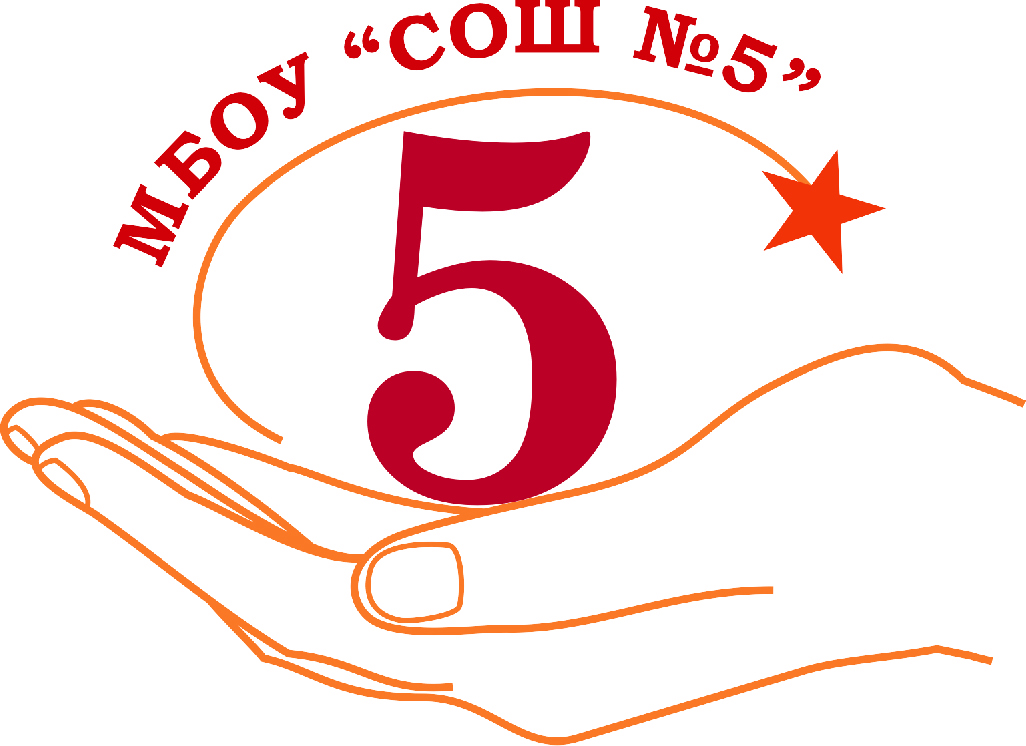 Муниципальное бюджетное общеобразовательное учреждение«Средняя общеобразовательная школа № 5»Образовательное учреждение:Муниципальное бюджетное общеобразовательное учреждение«Средняя общеобразовательная школа № 5»(полное наименование общеобразовательного учреждения)Адрес местонахождения организации (юридический адрес)Алтайский край  город Бийск улица имени Героя Советского Союза Васильева, 52Фактический (почтовый) адрес организации659315 Алтайский край  город Бийск улица имени Героя Советского Союза Васильева, 52Телефон, факс8 (3854) 44-96-12Адрес электронной почтыbschool5@mail.ru Номер расчётного счёта40701810701731006400Наименование банкаГРКЦ ГУ Банка России г. БарнаулНомер корреспондентского счётаБанковский идентификационный код (БИК)040173001Название проекта  «Путь к здоровью»Направление, на которое подаётся заявкаПоддержка здорового образа жизни школьниковРуководитель организации-заявителя Скиба Лариса Михайловна, г. Бийск,  ул. имени Героя Советского Союза Васильева, 52, 8(3854) 44-96-12, 8-905-927-67-37, 337949@mail.ru Руководитель проекта Бабакина Лилия Владимировна, 43 года, г. Бийск, ул. имени Героя Советского Союза Васильева, 52 (3854) 44-96-15, 8-906-942-22-74, liliya.babakina@mail.ru Автор проекта (идеи) Щербинина Марина Владимировна, 27 лет, г. Бийск, ул. имени Героя Советского Союза Васильева, 52, 8-905-929-12-75 Бухгалтер проекта Лауман Ольга Рудиновна, г. Бийск, ул. имени Героя Советского Союза Васильева, 52  8(3854) 44-96-15, 8-905-989-24-34, olgalauman@yandex.ru География проекта: География проекта: География проекта: География проекта: Численность населения, вовлечённого в проектИсполнители, в том числе добровольцы:50чел.Численность населения, вовлечённого в проектБлагополучатели:350чел.Численность населения, вовлечённого в проектВСЕГО:400чел.Краткое описание проекта, конкретные ожидаемые результаты:Проект «Путь к здоровью» направлен на реализацию системы комплексных мероприятий по развитию физкультуры и спорта. Реализация системы комплексных мероприятий по развитию физкультуры и спорта становится возможным через организацию спортивно-массовых мероприятий на базе уличной тренажёрной площадки. Тренажёрная площадка как инновационная модель способствует приобщению к спорту, сохранению и укреплению здоровья  учащихся, их семейПроект «Путь к здоровью» направлен на формирование, сохранение и укрепление здоровья  учащихся,  профилактику гиподинамии, мотивацию к занятию спортом.  Роль семьи в данном направлении работы – одна из ведущих. Совместное с родителями участие в спортивных мероприятиях, посещение спортивных площадок не только укрепляет отношения в семье, но и влияет на  дальнейшие занятия ребенка физической культурой, спортом, а также полезно самим родителям. Уличная тренажёрная площадка на школьном стадионе – это эффективное средство профилактики гиподинамии и формирования потребности  в ЗОЖ. Функциональные уличные тренажёры предназначаются для использования всей семьёй, таким образом, дети приобщаются к спорту  уже с ранних лет. Кроме этого физические занятия на свежем воздухе обеспечивают хороший иммунитет, стрессоустойчивость, улучшается тонус мышц, все клетки организма насыщаются кислородом. Основным результатом проекта «Путь к здоровью» станет разработка комплекса мероприятий с использованием ресурсов тренажерной площадки по созданию условий для занятий спортом учащихся вместе  с родителями (законными представителями).  Данная система послужит повышению мотивации учащихся к занятиям спортом, ведению активного образа жизни, формированию духовно-ценностных ориентаций. Краткое описание проекта, конкретные ожидаемые результаты:Проект «Путь к здоровью» направлен на реализацию системы комплексных мероприятий по развитию физкультуры и спорта. Реализация системы комплексных мероприятий по развитию физкультуры и спорта становится возможным через организацию спортивно-массовых мероприятий на базе уличной тренажёрной площадки. Тренажёрная площадка как инновационная модель способствует приобщению к спорту, сохранению и укреплению здоровья  учащихся, их семейПроект «Путь к здоровью» направлен на формирование, сохранение и укрепление здоровья  учащихся,  профилактику гиподинамии, мотивацию к занятию спортом.  Роль семьи в данном направлении работы – одна из ведущих. Совместное с родителями участие в спортивных мероприятиях, посещение спортивных площадок не только укрепляет отношения в семье, но и влияет на  дальнейшие занятия ребенка физической культурой, спортом, а также полезно самим родителям. Уличная тренажёрная площадка на школьном стадионе – это эффективное средство профилактики гиподинамии и формирования потребности  в ЗОЖ. Функциональные уличные тренажёры предназначаются для использования всей семьёй, таким образом, дети приобщаются к спорту  уже с ранних лет. Кроме этого физические занятия на свежем воздухе обеспечивают хороший иммунитет, стрессоустойчивость, улучшается тонус мышц, все клетки организма насыщаются кислородом. Основным результатом проекта «Путь к здоровью» станет разработка комплекса мероприятий с использованием ресурсов тренажерной площадки по созданию условий для занятий спортом учащихся вместе  с родителями (законными представителями).  Данная система послужит повышению мотивации учащихся к занятиям спортом, ведению активного образа жизни, формированию духовно-ценностных ориентаций. Краткое описание проекта, конкретные ожидаемые результаты:Проект «Путь к здоровью» направлен на реализацию системы комплексных мероприятий по развитию физкультуры и спорта. Реализация системы комплексных мероприятий по развитию физкультуры и спорта становится возможным через организацию спортивно-массовых мероприятий на базе уличной тренажёрной площадки. Тренажёрная площадка как инновационная модель способствует приобщению к спорту, сохранению и укреплению здоровья  учащихся, их семейПроект «Путь к здоровью» направлен на формирование, сохранение и укрепление здоровья  учащихся,  профилактику гиподинамии, мотивацию к занятию спортом.  Роль семьи в данном направлении работы – одна из ведущих. Совместное с родителями участие в спортивных мероприятиях, посещение спортивных площадок не только укрепляет отношения в семье, но и влияет на  дальнейшие занятия ребенка физической культурой, спортом, а также полезно самим родителям. Уличная тренажёрная площадка на школьном стадионе – это эффективное средство профилактики гиподинамии и формирования потребности  в ЗОЖ. Функциональные уличные тренажёры предназначаются для использования всей семьёй, таким образом, дети приобщаются к спорту  уже с ранних лет. Кроме этого физические занятия на свежем воздухе обеспечивают хороший иммунитет, стрессоустойчивость, улучшается тонус мышц, все клетки организма насыщаются кислородом. Основным результатом проекта «Путь к здоровью» станет разработка комплекса мероприятий с использованием ресурсов тренажерной площадки по созданию условий для занятий спортом учащихся вместе  с родителями (законными представителями).  Данная система послужит повышению мотивации учащихся к занятиям спортом, ведению активного образа жизни, формированию духовно-ценностных ориентаций. Краткое описание проекта, конкретные ожидаемые результаты:Проект «Путь к здоровью» направлен на реализацию системы комплексных мероприятий по развитию физкультуры и спорта. Реализация системы комплексных мероприятий по развитию физкультуры и спорта становится возможным через организацию спортивно-массовых мероприятий на базе уличной тренажёрной площадки. Тренажёрная площадка как инновационная модель способствует приобщению к спорту, сохранению и укреплению здоровья  учащихся, их семейПроект «Путь к здоровью» направлен на формирование, сохранение и укрепление здоровья  учащихся,  профилактику гиподинамии, мотивацию к занятию спортом.  Роль семьи в данном направлении работы – одна из ведущих. Совместное с родителями участие в спортивных мероприятиях, посещение спортивных площадок не только укрепляет отношения в семье, но и влияет на  дальнейшие занятия ребенка физической культурой, спортом, а также полезно самим родителям. Уличная тренажёрная площадка на школьном стадионе – это эффективное средство профилактики гиподинамии и формирования потребности  в ЗОЖ. Функциональные уличные тренажёры предназначаются для использования всей семьёй, таким образом, дети приобщаются к спорту  уже с ранних лет. Кроме этого физические занятия на свежем воздухе обеспечивают хороший иммунитет, стрессоустойчивость, улучшается тонус мышц, все клетки организма насыщаются кислородом. Основным результатом проекта «Путь к здоровью» станет разработка комплекса мероприятий с использованием ресурсов тренажерной площадки по созданию условий для занятий спортом учащихся вместе  с родителями (законными представителями).  Данная система послужит повышению мотивации учащихся к занятиям спортом, ведению активного образа жизни, формированию духовно-ценностных ориентаций. Срок выполнения проекта:октябрь 2017 – октябрь 2018Срок реализации средств:ноябрь 2018Запрашиваемая сумма, (руб.)200000 рублейИмеющиеся средства, в т.ч.: (руб.)50000,00 руб.собственные50000,00 руб.привлечённые0 руб.Полная стоимость проекта, (руб.)200000,00 руб.Наименование проекта, представленного на конкурс: «Путь к здоровью»Наименование проекта, представленного на конкурс: «Путь к здоровью»Наименование конкурсного направления, на которое подается заявка: Поддержка здорового образа жизни школьниковНаименование конкурсного направления, на которое подается заявка: Поддержка здорового образа жизни школьниковПолное наименование организации-заявителя: Муниципальное бюджетное общеобразовательное учреждение «Средняя общеобразовательная школа № 5»Полное наименование организации-заявителя: Муниципальное бюджетное общеобразовательное учреждение «Средняя общеобразовательная школа № 5»Запрашиваемая сумма (руб.):200000 рублей№ п/пНаименование документаКоличество Паспорт проектной идеи2 стр.Заявка на участие в конкурсе по утвержденной форме (не более 10страниц формата А4, шрифт не менее 11, междустрочный интервал не менее одинарного)11стр.Электронный носитель (CD диск или USB - флеш-накопитель) с заявкой в электронном виде (в конверте, приклеенном к обратной стороне последней страницы заявки)1 шт.Выписка из Единого государственного реестра юридических лиц(оригинал)8 стр.Соглашение(-я) на обработку персональных данных организаторов проекта8 шт.Дополнительные документы-Заполняется грантодателем:Дата принятия заявки: «______» _______________ 2017 годаПодпись, Ф.И.О. принявшего заявку специалиста: ___________/___________________№Наименование организации - грантодателяНаименование конкурсаДата проведенияНаименование проектаРезультат(участник/ победитель)Реализованная сумма,руб.1Администрация Алтайского краяКонкурс по предоставлению грантов Администрации Алтайского края в сфере молодежной политики в рамках реализации краевой целевой программы «Молодежь Алтая» по направлению «Повышение эффективности деятельности в сфере молодежной политики»2007 год«Наследие»Победитель30000.002Управление Алтайского края по образованию и делам молодежиКонкурс инновационных образовательных учреждений «Новая школа Алтая-2011»2011 год«Мы – будущее Наукограда»Победитель500000.003МКУ «Управление культуры, спорта и молодежной политики Администрации города Бийска»Городской конкурс социальных проектов 2011 год«От сердца к сердцу»Победитель30000.00№Наименование организации-грантодателяНаименование конкурсаДата проведенияНаименование проектаРезультат(участник/ победитель)Реализованная сумма,руб.1Администрация Алтайского краяКонкурс по предоставлению грантов Администрации Алтайского края в сфере молодежной политики в рамках реализации краевой целевой программы «Молодежь Алтая» по направлению «Повышение эффективности деятельности в сфере молодежной политики»2007 год«Наследие»Победитель30000.002Управление Алтайского края по образованию и делам молодежиКонкурс инновационных образовательных учреждений «Новая школа Алтая-2011»2011 год«Мы – будущее Наукограда»Победитель500000.003МКУ «Управление культуры, спорта и молодежной политики Администрации города Бийска»Городской конкурс социальных проектов 2011 год«От сердца к сердцу»Победитель30000.00Виды рисковОтрицательное влияниеСпособы защитыПеребои в поставке оборудования для тренажёрной площадкиНевозможность реализовать в полном объёме мероприятия проектаВнесение корректив в план мероприятий. Недостаточный уровень мотивации родителей к занятиям спортом.Снижение качества оказания услуг школьникам.Повышение уровня мотивации родителей путем привлечения к совместной деятельности.№Наименование этапа проектаДатаОсновное содержание этапаКоличество участников (в т.ч. молодежи)Ответст-венныйОрганизационныйоктябрь –ноябрь 2017  -Создание на базе БИЦ школы информационно – ресурсного центра по реализации социального проекта;- Разработка плана работы волонтерской группы.-Первичная диагностика показателей двигательной активности у учащихся;-Установка тренажёрного оборудования на территории школы.1583505 Бабакина Л.В.Юшманова Н.Г.Роготов А.Е, Симонова Т.А.Практический октябрь 2017в течение всего периоданоябрь 2017г.1 раз в четвертьиюнь 2018г.май 2018г.-Проведение мастер – класса «Использование спортивных тренажёров на уроках физической культуры».-Обучающее занятие волонтёров  с учащимися  по использованию спортивных тренажёров.-Издание буклетов, презентаций по реализации проекта.-Создание копилки информационно-просветительских материалов.-Торжественное открытие тренажёрной площадки;-Проведение Дней здоровья;-Совместный спортивный праздник «Спортивная семья».-Чемпионат среди отрядов пришкольного лагеря.- Спортивные соревнования между командами школ микрорайона.50350202040030015010070Роготов А.Е.Юшманов Н.Г.Четверикова Т.В.Снегирёва Т.А.Бабакина Л.В.Роготов А.Е., Симонова Т.А.Снегирёва Т.А.Роготов А.Е.Рефлексивный Сентябрь-октябрь 2018- мониторинг динамики спортивных достижений учащихся; -анкетирование- проведение диагностики удовлетворённости родителей ;  -оформление материалов проекта.35035030015Бабакина Л.В., Роготов А.Е, Симонова Т.А., Юшманова  Н.Г., Лауман О.Р.Наименование статьи затратСтоимость,руб.Кол-во,мес. (шт.)Всего,руб.Имеетсяу партнераруб.Имеется у заявителяруб.Требуется,руб.Примечания1234=2х3567=4 -(5+6)Тренажер «Жим от себя + тяга вертикальная»39664,00139664,000039664,00Тренажер «Разведение ног + шаговый +  маятник»56349,00156349,000056349,00Тренажер «Разведение ног + лыжник сдвоенный + твистер»55648,00155648,000055648,00Велопарковка6939,0019000,00009000,00Тренажер «Гребная тяга»23900,00123900,000023900,00Тренажер «Скамья для пресса»17500,00117500,000017500,00Покрытие типовое50000,00150000,00050000,000Итого250000,050000,0200000,0Настоящее согласие дано мной:«____» ______________ 2017 г.Порядок отзыва настоящего согласия:по личному заявлению субъекта персональных данных Комиссия конкурсаКомиссия конкурсаКомиссия конкурса№ п/пНаименованиеАдресТелефонДиректорСсылка на сайт ОУ1МБОУ «Средняя общеобразовательная школа № 1»ул. Мухачева 228/1(3854) 33-03-09, 33-06-38Викарчук Ольга Николаевнаhttp://bschool1.edu22.info/2МБОУ «Средняя общеобразовательная школа № 3»пер. Липового 74/3(3854) 43-52-90, 43-52-91Лабуренко Татьяна Михайловнаhttp://school3.edu22.info/3МБОУ «Средняя общеобразовательная школа № 4»пер. Муромцевский 8(3854) 33-12-46, 33-12-47Фирсов Евгений Борисовичhttp://oo534.edu22.info/4МБОУ «Средняя общеобразовательная школа № 5»ул. Васильева 52(3854) 44-96-12Скиба Лариса Михайловнаhttp://school5biysk.edu22.info5МБОУ «Средняя общеобразовательная школа № 6»ул. Красильникова 152(3854) 47-63-67, 37-01-29Казанцева Ольга Павловнаhttp://school6biysk.edu22.info/6МБОУ «Средняя общеобразовательная школа № 7»ул. Тургенева 215(3854) 47-27-45, 47-27-46Кайдан Ирина Геннадьевнаhttps://bschool7.edu22.info7МБОУ «Средняя общеобразовательная школа № 8»ул. Вали Максимовой 13(3854) 41-67-42Синебок Елена Александровнаhttp://oo240.edu22.info/8МБОУ «Средняя общеобразовательная школа № 9»ул. Гражданская 198(3854) 33-39-72, 33-39-70;Севодина Светлана Анатольевнаhttp://bschool9.edu22.info/9МБОУ «Средняя общеобразовательная школа № 12 с углубленным изучением отдельных предметов»ул. Советская 58(3854) 33-74-60, 33-74-32Ресслер Марина Сергеевнаhttp://oo536.edu22.info/10МБОУ «Средняя общеобразовательная школа № 15»ул. Толстого 108(3854) 33-74-31, 33-89-81Диянова Ирина Николаевнаhttp://bschool15.edu22.info/11МБОУ «Средняя общеобразовательная школа № 17 с углубленным изучением музыки и ИЗО»ул. Советская 212(3854 )36-22-62, 36-22-63Разина Любовь Васильевнаhttp://sch17iso.edu22.info12МБОУ «Средняя общеобразовательная школа № 18»ул. Радищева 28(3854) 31-40-68, 31-40-67Евдокимова Светлана Ивановнаhttp://bischool18.edu22.info13МБОУ «Основная общеобразовательная школа № 19»ул. Севастопольская 39(3854) 32-43-40, 32-42-95Шмунк Давид Давидовичhttp://bschool19.edu22.info/14МБОУ «Основная общеобразовательная школа № 19»задние № 2 - Нефтебаза; (3854) 32-43-40, 32-42-95Шмунк Давид Давидовичhttp://bschool19.edu22.info/15МБОУ «Основная общеобразовательная школа № 19»здание №3 - п. Новый, ул. Урожайная, 12(3854) 32-43-40, 32-42-95Шмунк Давид Давидовичhttp://bschool19.edu22.info/16МБОУ «Средняя общеобразовательная школа № 20 с углубленным изучением отдельных предметов»ул. Короленко 47/1(3854) 41-38-20Вирбицкас Елена Викторовнаhttp://oo537.edu22.info/17МБОУ «Основная общеобразовательная школа № 21»пер. Моторный 5(3854) 40-73-24, 40-71-83Казанина Татьяна Евгеньевнаhttp://bschool21.edu22.info/18МБОУ «Средняя общеобразовательная школа № 25»ул. Г. Алтайская 52(3854) 44-98-29Скороход Оксана Сергеевнаhttp://bschool25.edu22.info/19МБОУ «Средняя общеобразовательная школа № 31»Ул. Волочаевская 6(3854) 32-53-61, 32-53-65Шебалина Наталья Петровнаhttp://sc31biysk.edu22.info/20МБОУ «Средняя общеобразовательная школа № 33»ул. Правобережная 18(3854) 34-61-35Петровская Татьяна Николаевна;http://oo533.edu22.info20МБОУ «Средняя общеобразовательная школа № 33»здание №2 - п. Молодежный, ул. Приречная, 2(3854) 34-61-35Петровская Татьяна Николаевна;http://oo533.edu22.info21МБОУ «Средняя общеобразовательная школа № 33»здание №2 - п. Молодежный, ул. Приречная, 2(3854) 34-61-35Петровская Татьяна Николаевна;http://oo533.edu22.info22МБОУ «Средняя общеобразовательная школа № 34»ул. Можайского 6(3854) 31-01-00Никитина Татьяна Ивановнаhttp://bschool34.edu22.info/23МБОУ «Кадетская школа»ул. Воинов-Интернационалистов 76(3854) 43-82-45Гурова Елена Анатольевнаhttp://kadetbiysk.edu22.info/24МБОУ «Кадетская школа»здание №2 - ул. Разина, 5(3854) 43-82-45Гурова Елена Анатольевнаhttp://kadetbiysk.edu22.info/25МБОУ «Средняя общеобразовательная школа № 40 им. Вячеслава Токарева»ул. Ударная 75-б(3854) 43-96-27Федака Наталья Ивановнаhttp://bischool40.lbihost.ru/26МБОУ «Средняя общеобразовательная школа № 41»ул. Пушкина 188(3854) 37-54-11, 37-52-84Фадеева Нелли Николаевнаhttp://bischool41.edu22.info/27МБОУ «Гимназия № 1»ул. Советская 199/7, Филиал д.213/1(3854)36-26-50, 31-77-05Рыжкова Инна Васильевнаhttp://bsgymn1.edu22.info//28МБОУ «Гимназия № 2»пер. Железнодорожный, 3(3854) 40-41-93Быкова Лариса Михайловнаhttp://g2.schoolbiysk.ru/29МБОУ «Гимназия № 11»ул. Ленина 139(3854) 33-74-73, 33-75-98Симахина Галина Александровнаhttp://oo538.edu22.info/30МБОУ «Фоминская общеобразовательная средняя школа»с. Фоминское(3854) 72-63-15Мелехин Владимир Павловичhttp://schoolf.ru31МБОУ «Вечерняя (сменная) общеобразовательная школа»ул. Васильева, 4(3854) 43-21-75Кузова Татьяна Юрьевнаhttp://wsosh.edu22.info32ЧОУ «Православная школа воимя праведного Иоанна Кронштадтского»ул. Андреевская 34(3854) 71-76-55, 33-09-15Афонин Николай Ивановичhttp://бипг.рф/ГРАНТОДАТЕЛЬ:Фонд социального содействия Александра ПрокопьеваРоссия, 659305, Алтайский край, город Бийск, улица имени Героя Советского Союза Васильева, дом 34.ОГРН 1152225026249ИНН 2204077728/КПП 220401001Банковские реквизиты:Расчётный счёт 40703810202000000733Отделение № 8644 ПАО СбербанкБИК 040173604Корр. счёт 30101810200000000604Телефон: +7(3854) 43-43-79E-mail: fond_aprokopyev@mail.ruСайт: www.prokopievfond.ruГРАНТОПОЛУЧАТЕЛЬ:Название организацииАдрес местонахождения организации (юридический адрес)Фактический адрес организацииТелефон, факсАдрес электронной почтыНомер расчётного счётаНаименование банкаНомер корреспондентского счётаБанковский идентификационный код (БИК)Исполнительный директор___________ А.Ю. ЕсипенкоМ.П.Директор___________ /                          /М.П.